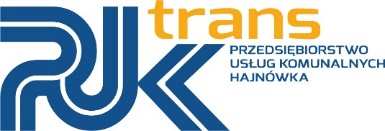 Hajnówka –> Białowieża przez Czerlonkę , Budy,Grudki i PodolanyBiałowieża -> Hajnówka przez Czerlonkę i BudyOznaczenia: D-Kursuje od poniedziałku do piątku oprócz świąt  S-Kursuje w dni nauki szkolnejC-Kursuje w soboty, niedziele i świętaH-kursuje codziennie w okresie ferii letnich i zimowych oraz szkolnych przerw świątecznych f-nie kursuje w okresie ferii letnich i zimowych oraz szkolnych przerw świątecznych1.Hajnówka ul. Dworcowa 025:40DSf / 7:30DSf / 6:30CH / 15:40CH / 14:45DSf/ 2.Hajnówka – Kościół5:42DSf / 7:32DSf / 6:32CH / 15:42CH / 14:47DSf/ 3.Hajnówka – Cmentarz5:45DSf / 7:35DSf / 6:35CH / 15:45CH / 14:50DSf/ 4.Hajnówka Osiedle JW.5:48DSf / 7:38DSf / 6:38CH / 15:48CH / 14:53DSf/ 5.Hajnówka Jednostka W.5:51DSf / 7:41DSf / 6:41CH / 15:51CH / 14:56DSf/ 6.Czerlonka5:59DSf / 7:49DSf / 6:49CH / 15:59CH / 15:04DSf/ 7.Zwierzyniec (w kier. wsi Budy)6:02DSf / 7:52DSf / 6:52CH / 16:02CH / 15:07DSf/ 8.Budy Leśne6:04DSf / 7:54DSf / 6:54CH / 16:04CH / 15:09DSf/ 9.Budy6:07DSf / 7:57DSf /6:57CH 16:07CH / 15:12DSf/ 10.Teremiski6:12DSf / 8:02DSf /7:02CH /16:12CH / 15:17DSf/ 11.Pogorzelce6:17DSf / 8:07DSf / 7:07CH / 16:17CH / 15:22DSf/ 12.Grudki6:21DSf/8:11DSF/7:11CH/16:21CH/15:26DSf13.Białowieża ul. Kolejowa6:25DSf/8:15DSf/7:15CH/16:25CH/15:30DSf14.Podolany6:30DSf/8:20DSf/7:20CH/16:30CH/15:35DSf15.Białowieża ul. Stoczek (Szkoła)6:34DSf/8:24DSf/7:24CH/16:34CH/15:39DSf16.Białowieża ul. Stoczek 6:35DSf/8:25DSf/7:25CH/16:35CH/15:40DSf17.Białowieża ul. Stoczek 6:36DSf/8:26DSf/7:26CH/16:36CH/15:41DSf18.Białowieża Hotel Białowieski6:37DSf/8:27DSf/7:27CH/16:37CH/15:42DSf19.Białowieża ul. Wojciechówka6:38DSf / 8:28DSf / 7:28CH / 16:38CH / 15:43DSf/1.Białowieża ul. Wojciechówka6:40DSf / 8:35DSf /7:30CH / 16:40CH / 15:45DSf2.Białowieża Hotel Białowieski6:41DSf / 8:36DSf / 7:31CH / 16:41CH / 15:46DSf3.Białowieża ul. Stoczek6:43DSf / 8:38DSf / 7:33CH / 16:43CH / 15:48DSf4.Białowieża ul. Stoczek6:46DSf / 8:41DSf / 7:36CH / 16:46CH / 15:51DSf5.Białowieża ul. Stoczek (Szkoła)6:47DSf / 8:42DSf /7:37CH / 16:47CH / 15:52DSf6Białowieża ul. Kolejowa6:49DSf / 8:44DSf / 7:39CH / 16:49CH / 15:54DSf7.Grudki---------------------------------------------------------------------8.Pogorzelce6:55DSf / 8:50DSf / 7:45CH / 16:55CH / 16:00DSf9.Teremiski6:58DSf / 8:53DSf /7:48CH / 16:58CH / 16:03DSf10. Budy7:01DSf / 8:56DSf /7:51CH / 17:01CH / 16:06DSf11.Budy Leśne7:04DSf / 8:59DSf /7:54CH / 17:04CH / 16:09DSf12.Zwierzyniec (w kier. wsi Budy)7:06DSf / 9:01DSf /7:56CH / 17:06CH / 16:11DSf13.Czerlonka7:11DSf / 9:06DSf / 8:01CH / 17:11CH / 16:16DSf14.Hajnówka Jednostka W.7:19DSf / 9:14DSf / 8:09CH / 17:19CH / 16:24DSf15.Hajnówka Osiedle JW.7:22DSf / 9:17DSf / 8:12CH / 17:22CH / 16:27DSf16.Hajnówka – Cmentarz7:24DSf / 9:19DSf / 8:14CH / 17:24CH / 16:29DSf17.Hajnówka – Kościół7:28DSf / 9:23DSf / 8:18CH / 17:28CH / 16:33DSf18.Hajnówka ul. Dworcowa 037:29DSf / 9:24DSf / 8:19CH / 17:29CH / 16:34DSf19.Hajnówka ul. Dworcowa 017:30DSf / 9:25DSf / 8:20CH / 17:30CH / 16:35DSf